Úkoly pro 4. třídu  29. – 31.3. 2021VLASTIVĚDAPondělí   29.3. 2021Stále pokračujeme v  učivu o historii naší země. Na počátku  si zopakujeme podle modrých otázek .Tento týden budeme pracovat v  učebnic na straně  48. ( pouze jeden odstavec v učebnici)UČ str.48 , přečteme, odpovíme na modré otázky 1 – 4.Ocitáme se na počátku 15. století. Pro přiblížení mládí Jana Husa si přečti následující komiks.Nejdříve si vyhledej Husinec na mapě ČR podle následující nápovědy.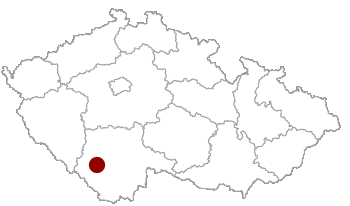 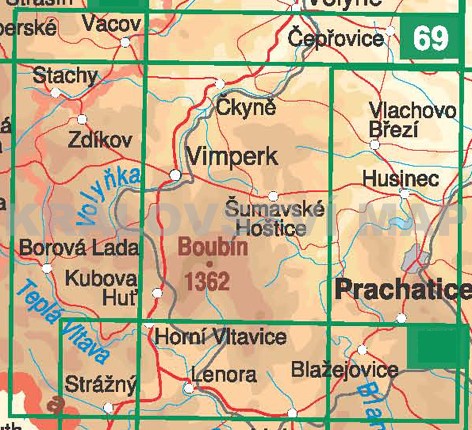 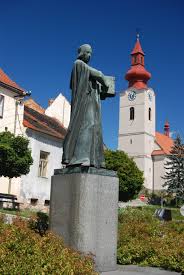 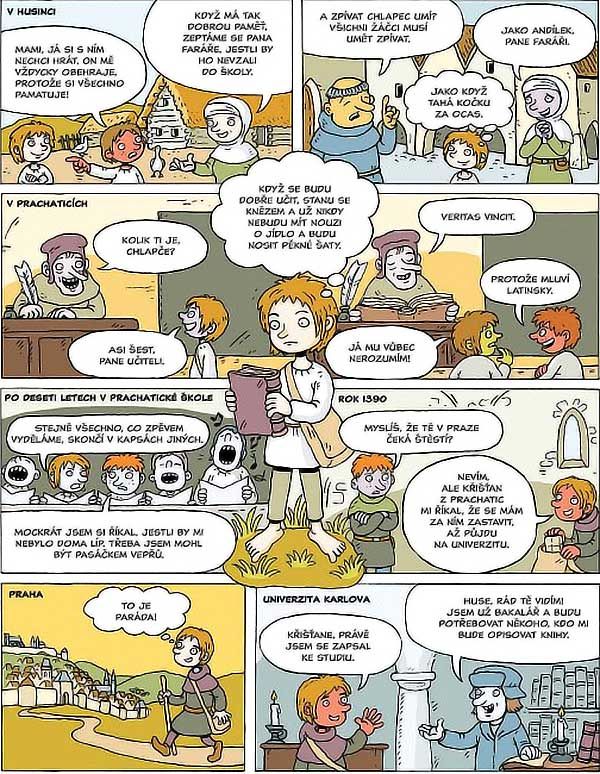 Středa  31.3.2021Zápis si opiš z tabule do sešitu.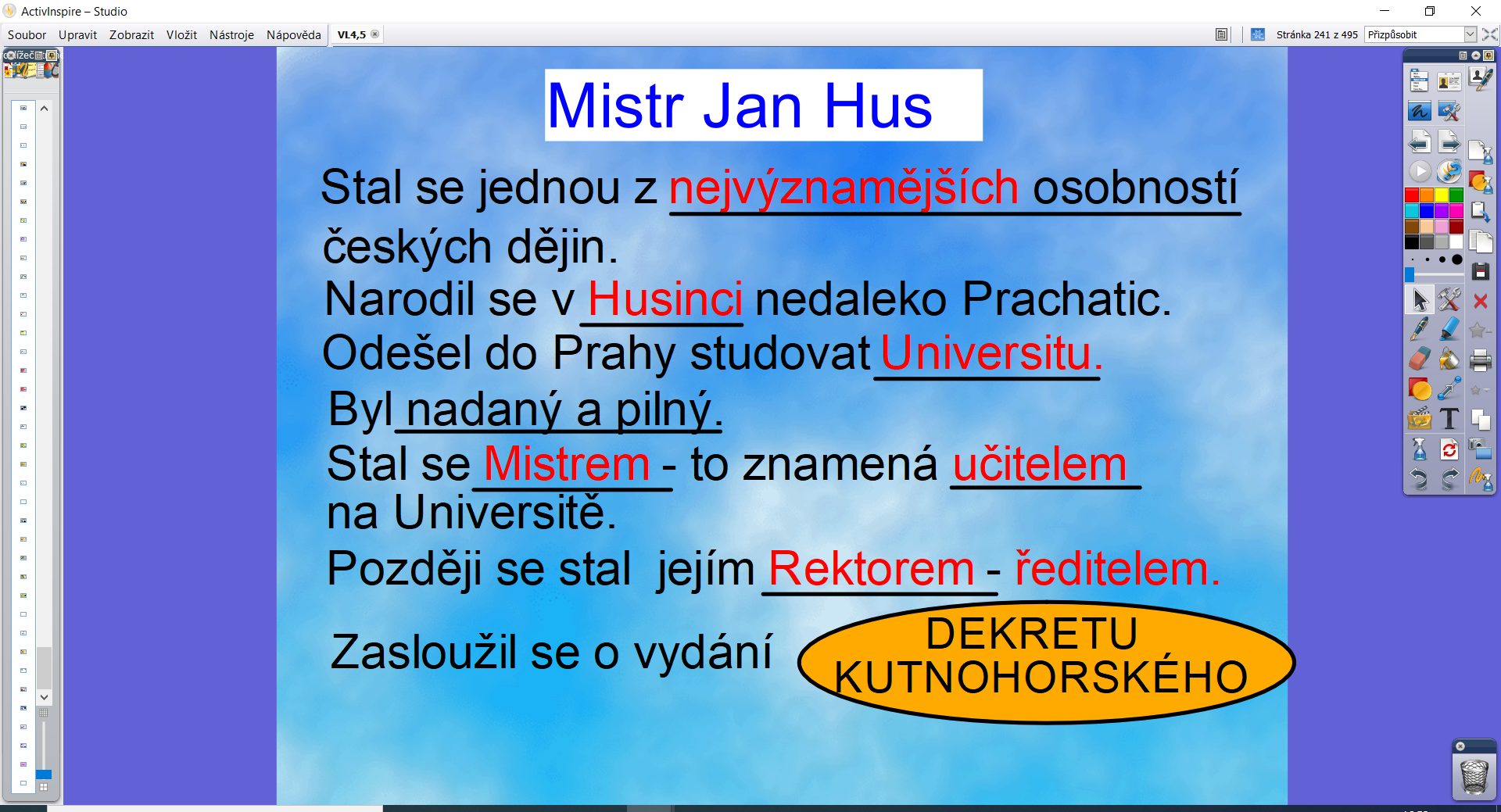 V článku jsme si přečetli o KUTNÉ HOŘE. Vyhledej ji na mapě.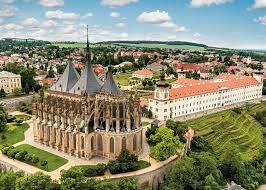 Užijte si pěkné velikonoce , po nich budeme v učivu o Janu Husovi opět pokračovat.